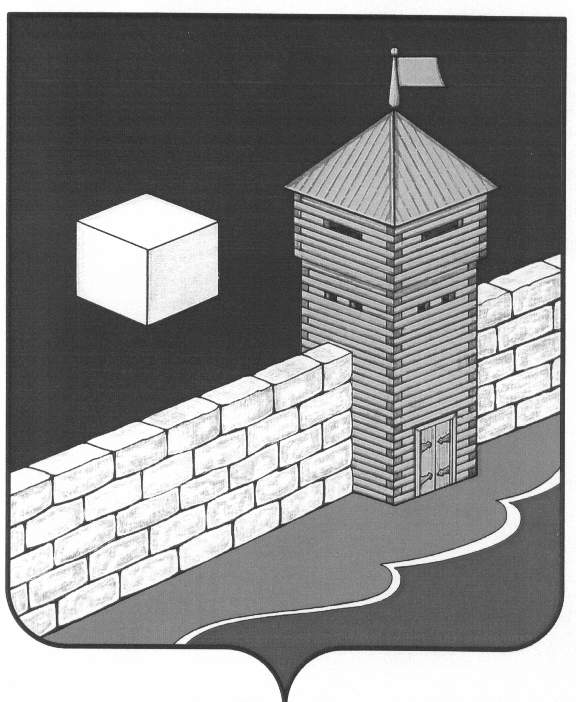 АДМИНИСТРАЦИЯ ЕТКУЛЬСКОГО МУНИЦИПАЛЬНОГО РАЙОНАПОСТАНОВЛЕНИЕ__11.12.2018 г.__  №_741_ 	с.ЕткульО внесении изменений вмуниципальную программуАдминистрация Еткульского муниципального района ПОСТАНОВЛЯЕТ:1.Внести изменения в муниципальную программу «Снижение административных барьеров, оптимизация и повышение качества государственных и муниципальных услуг на базе муниципального бюджетного учреждения  «Многофункциональный центр предоставления государственных и муниципальных услуг Еткульского муниципального района» на 2017-2019 годы», утвержденную постановлением администрации Еткульского муниципального района от 21.12.2016 г. № 429:1.1.В паспорте программы изложить в новой редакции следующие позиции:«Наименование программы: «Снижение административных барьеров, оптимизация и повышение качества государственных и муниципальных услуг на базе муниципального бюджетного учреждения  «Многофункциональный центр предоставления государственных и муниципальных услуг Еткульского муниципального района» на 2018-2021 годы»Этапы и сроки реализации программы: 2018-2021 годыОбъемы бюджетных ассигнований программы:Общий объем финансирования за счет средств местного  бюджета 30882,0 тыс.рублей, в том числе по годам:2018 год – 8092,5 тыс.рублей;  2019 год – 8839,9 тыс.рублей; 2020 год – 6974,8 тыс.рублей; 2021 год – 6974,8 тыс.рублей.1.2.В разделе III программы слова «с 2017 года по 2019 год» заменить словами «с 2018 года по 2021 год».1.3.В разделе V программы таблицу изложить в новой редакции: «».1.4.В разделе VII программы  таблицу «Индикативные показатели Программы» изложить в новой редакции: «».1.5.В разделе VIII программы приложение 1 изложить в новой редакции (прилагается).  2. Контроль исполнения настоящего постановления возложить  на заместителя главы  района, начальника управления сельского хозяйства и продовольствия администрации Еткульского муниципального района  А.И.Жигарева.№Источник финансированияВсегоВ том числеВ том числеВ том числеВ том числеМестный бюджет2018 г.2019 г.2020 г.2021 г.тыс.рублей30882,08092,58839,96974,86974,8N п/пНаименование показателяЕдиница измерения2018год 2019год 2020 год2021 год21Доля граждан, имеющих доступ к получению государственных и муниципальных услуг по принципу «одного окна», в том числе в МФЦпроцентов9090909532Уровень удовлетворённости граждан качеством и доступностью государственных и муниципальных услуг, предоставляемых на базе МФЦпроцентов9090909543 Среднее время ожидания в очереди для получения государственных и муниципальных услугминут15151515Глава Еткульскогомуниципального района                      Ю.В.Кузьменков